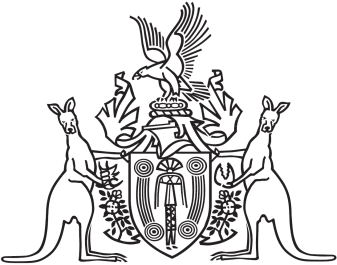 Northern Territory of AustraliaGovernment GazetteISSN-0157-833XNo. S75	25 October 2017Northern Territory of AustraliaPastoral Land ActPastoral Land BoardAppointment of Alternate MemberI, Lauren Jane Moss, Minister for Environment and Natural Resources, under section 15(1) of the Pastoral Land Act, appoint Tracey Louise Hayes to act as an alternate member of the Pastoral Land Board for Anne Margaret Kilgariff on and from the date of this instrument to 7 December 2017.Dated 23 October 2017L. J. MossMinister for Environment and Natural Resources